Did God Really Say? – God Just Wants You To Be HappyQ & A – Text 519-893-2951 or email shayne@pathwaycc.ca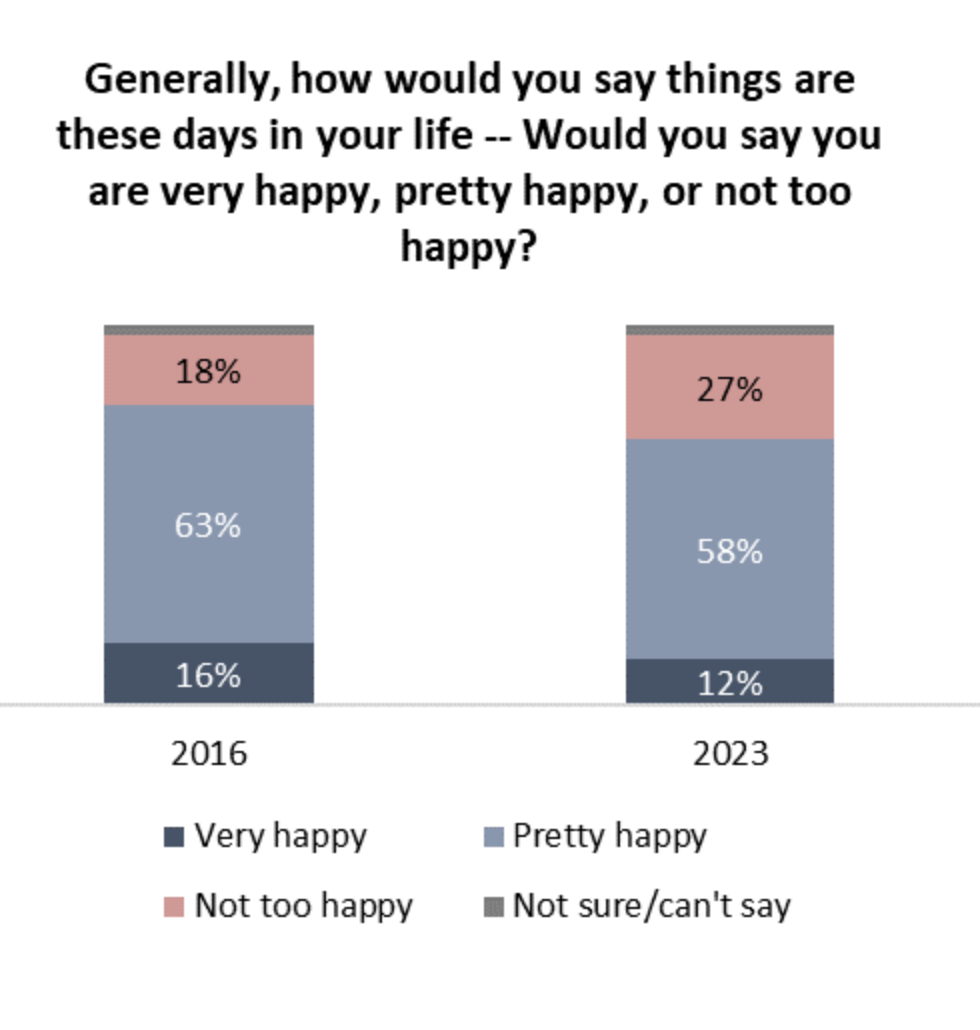 “Everyone, whatever their condition, desires to be happy.” AugustineWe have created a ______________ ______________________Ps 37:4, Ps 32:11, Ps 35:27, Phil 3:1, Phil 4:4-7Our God is a  ____________________  _________________.Matthew 25:14-30Jesus invites us to live the _________________ _____________.John 10:10, John 15:11There is  _____________ one little problem.      When our happiness places the pleasures of the world above         following Him.     1 Pet 1:14-16, 1 John 2:15-17, Ps 1:1, Heb 13:5, 1 Tim 6:9-11      When our happiness comes at the expense of someone else.         Luke 6:32-42, Matt 22:36-40, Amos 5:11, Malachi 3:5      Take Aways:We have too many _______________  ______________.Pursuing _______________  ____________________.LifeGroup QuestionsSpend some time sharing about your past couple weeks.Share a time with the group when you were really happy.What was something that stood out to you or surprised you about this weeks’ scriptures or sermon?Read Luke 15:11-32.What stands out to you most in this passage? What questions does this passage raise for you?What are some key things this passage teaches us?What are some things we can learn about God in this passage?What does the response of the father teach us about how we should respond to people?  Is this difficult?  Why or why not?In Luke 15 Jesus tells 3 parables. (lost sheep, coin, sons) Notice the common element in how all three end.  What does this teach us? What can we learn from this regarding how we live our lives?Do you see any similarities between the older brother and the way the church is viewed by many in our world? Why or why not?Spend some time praying together as you wrap up.